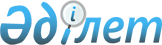 Теміртау қалалық мәслихатының 2010 жылғы 24 желтоқсандағы 34 сессиясының N 34/5 "2011-2013 жылдарға арналған қалалық бюджет туралы" шешіміне өзгерістер мен толықтыру енгізу туралыҚарағанды облысы Теміртау қалалық мәслихатының 2011 жылғы 1 желтоқсандағы N 46/4 шешімі. Қарағанды облысы Теміртау қаласының Әділет басқармасында 2011 жылғы 8 желтоқсанда N 8-3-129 тіркелді

      Қазақстан Республикасының 2008 жылғы 4 желтоқсандағы Бюджет кодексіне, Қазақстан Республикасының 2001 жылғы 23 қаңтардағы "Қазақстан Республикасындағы жергілікті мемлекеттік басқару және өзін-өзі басқару туралы" Заңына сәйкес қалалық мәслихат ШЕШІМ ЕТТІ:



      1. Теміртау қалалық мәслихатының 2010 жылғы 24 желтоқсандағы 34 сессиясының N 34/5 "2011-2013 жылдарға арналған қалалық бюджет туралы" шешіміне (Нормативтік құқықтық актілерді мемлекеттік тіркеу тізілімінде N 8-3-112 болып тіркелген, 2011 жылғы 17 қаңтардағы N 1 "Второе счастье" газетінде жарияланған), Теміртау қалалық мәслихатының 2011 жылғы 25 наурыздағы 37 сессиясының N 37/4 "Теміртау қалалық мәслихатының 2010 жылғы 24 желтоқсандағы 34 сессиясының N 34/5 "2011-2013 жылдарға арналған қалалық бюджет туралы" шешіміне өзгерістер мен толықтырулар енгізу туралы" шешімімен өзгерістер мен толықтырулар енгізілген (Нормативтік құқықтық актілерді мемлекеттік тіркеу тізілімінде N 8-3-116 болып тіркелген, 2011 жылғы 12 сәуірдегі N 4 "Второе счастье" газетінде жарияланған), Теміртау қалалық мәслихатының 2011 жылғы 9 маусымдағы 39 сессиясының N 39/5 "Теміртау қалалық мәслихатының 2010 жылғы 24 желтоқсандағы 34 сессиясының N 34/5 "2011-2013 жылдарға арналған қалалық бюджет туралы" шешіміне өзгерістер енгізу туралы" шешімімен өзгерістер енгізілген (Нормативтік құқықтық актілерді мемлекеттік тіркеу тізілімінде N 8-3-120 болып тіркелген, 2011 жылғы 1 шілдедегі N 7 "Второе счастье" газетінде жарияланған), Теміртау қалалық мәслихатының 2011 жылғы 10 тамыздағы 41 сессиясының N 41/4 "Теміртау қалалық мәслихатының 2010 жылғы 24 желтоқсандағы 34 сессиясының N 34/5 "2011-2013 жылдарға арналған қалалық бюджет туралы" шешіміне өзгерістер мен толықтыру енгізу туралы" шешімімен өзгерістер мен толықтыру енгізілген (Нормативтік құқықтық актілерді мемлекеттік тіркеу тізілімінде N 8-3-122 болып тіркелген, 2011 жылғы 1 қыркүйектегі N 9 "Второе счастье" газетінде жарияланған), Теміртау қалалық мәслихатының 2011 жылғы 18 қазандағы 44 сессиясының N 44/4 "Теміртау қалалық мәслихатының 2010 жылғы 24 желтоқсандағы 34 сессиясының N 34/5 "2011-2013 жылдарға арналған қалалық бюджет туралы" шешіміне өзгерістер мен толықтыру енгізу туралы" шешімімен өзгерістер енгізілген (Нормативтік құқықтық актілерді мемлекеттік тіркеу тізілімінде N 8-3-124 болып тіркелген, 2011 жылғы 5 қарашадағы N 12 "Второе счастье" газетінде жарияланған), Теміртау қалалық мәслихатының 2011 жылғы 11 қарашадағы 45 сессиясының N 45/4 "Теміртау қалалық мәслихатының 2010 жылғы 24 желтоқсандағы 34 сессиясының N 34/5 "2011-2013 жылдарға арналған қалалық бюджет туралы" шешіміне өзгерістер мен толықтыру енгізу туралы" шешімімен өзгерістер енгізілген (Нормативтік құқықтық актілерді мемлекеттік тіркеу тізілімінде N 8-3-126 болып тіркелген, 2011 жылғы 30 қарашадағы N 13 "Второе счастье" газетінде жарияланған) келесі өзгерістер мен толықтыру енгізілсін:



      1) 1-тармақта:

      1) тармақшадағы:

      "8102556" сандары "8099556" сандарымен ауыстырылсын;

      "92445" сандары "95445" сандарымен ауыстырылсын;

      2) тармақшадағы:

      "9214852" сандары "9214860" сандарымен ауыстырылсын;

      5) тармақшадағы:

      "190742 мың теңге алу" сөздері "190750 мың теңге алу" сөздерімен ауыстырылсын;

      6) тармақшадағы:

      "190742 мың теңге" сөздері "190750 мың теңге" сөздерімен ауыстырылсын;

      "526069 мың теңге" сөздері "526061 мың теңге" сөздерімен ауыстырылсын;



      2) 2-3 тармағы келесі редакцияда жазылсын:

      "2-3. 2011 жылға арналған қалалық бюджетте тұрғын үй құрылысы және (немесе) сатып алуға алынған 455217 мың теңге сомасындағы бюджеттік кредиттерді қайтару көзделсін.";



      3) келесі мазмұндағы 2-4 тармағымен толықтырылсын:

      "2-4. 2011 жылға арналған қалалық бюджетте жергілікті атқарушы органдардың облыстық бюджеттен қарыздар бойынша сыйақылар мен өзге де төлемдерді төлеу бойынша борышына қызмет көрсетуге 8 мың теңге қаралсын.";



      4) көрсетілген шешімнің 1-қосымшасы осы шешімнің қосымшасына сәйкес жаңа редакцияда жазылсын.



      2. Осы шешім 2011 жылғы 1 қаңтардан бастап қолданысқа енеді.      Сессия төрағасы,

      мәслихат хатшысы                           А. Аркатов      КЕЛІСІЛДІ      "Теміртау қаласының экономика және

      бюджеттік жоспарлау бөлімі" мемлекеттік

      мекемесінің бастығы

      ________ Б. Қонақаева

      2011 жылғы 1 желтоқсан

Теміртау қалалық мәслихатының

2011 жылғы 1 желтоқсандағы

46 сессиясының N 46/4 шешіміне

қосымшаТеміртау қалалық мәслихатының

2010 жылғы 24 желтоқсандағы

34 сессиясының N 34/5 шешіміне

1-қосымша 

2011 жылға арналған қалалық бюджет
					© 2012. Қазақстан Республикасы Әділет министрлігінің «Қазақстан Республикасының Заңнама және құқықтық ақпарат институты» ШЖҚ РМК
				СанатыСанатыСанатыСанатыСомасы (мың теңге)СыныбыСыныбыСыныбыСомасы (мың теңге)Ішкі сыныбыІшкі сыныбыСомасы (мың теңге)АтауларыСомасы (мың теңге)12345І. Кірістер94763271Салықтық түсімдер809955601Табыс салығы33892992Жеке табыс салығы338929903Әлеуметтік салық29824221Әлеуметтік салық298242204Меншікке салынатын салықтар14781671Мүлікке салынатын салықтар6040103Жер салығы5949684Көлік құралдарына салынатын салық27918905Тауарларға, жұмыстарға және қызметтерге салынатын iшкi салықтар1943702Акциздер129153Табиғи және басқа ресурстарды пайдаланғаны үшiн түсетiн түсiмдер1076264Кәсiпкерлiк және кәсiби қызметтi жүргiзгенi үшiн алынатын алымдар566695Ойын бизнесіне салық1716008Заңдық мәнді іс-әрекеттерді жасағаны және (немесе) оған уәкілеттігі бар мемлекеттік органдар немесе лауазымды адамдар құжаттар бергені үшін алынатын міндетті төлемдер552981Мемлекеттік баж552982Салықтық емес түсімдер1657801Мемлекеттік меншіктен түсетін түсімдер132901Мемлекеттік кәсіпорындардың таза кірісі бөлігіндегі түсімдер1185Мемлекет меншігіндегі мүлікті жалға беруден түсетін кірістер1317204Мемлекеттік бюджеттен қаржыландырылатын, сондай-ақ Қазақстан Республикасы Ұлттық Банкінің бюджетінен (шығыстар сметасынан) ұсталатын және қаржыландырылатын мемлекеттік мекемелер салатын айыппұлдар, өсімпұлдар, санкциялар, өндіріп алулар5261Мұнай секторы ұйымдарынан түсетін түсімдерді қоспағанда, мемлекеттік бюджеттен қаржыландырылатын, сондай-ақ Қазақстан Республикасы Ұлттық Банкінің бюджетінен (шығыстар сметасынан) ұсталатын және қаржыландырылатын мемлекеттік мекемелер салатын айыппұлдар, өсімпұлдар, санкциялар, өндіріп алулар52606Басқа да салықтық емес түсiмдер27621Басқа да салықтық емес түсiмдер27623Негізгі капиталды сатудан түсетін түсімдер9544501Мемлекеттік мекемелерге бекітілген мемлекеттік мүлікті сату35171Мемлекеттік мекемелерге бекітілген мемлекеттік мүлікті сату351703Жердi және материалдық емес активтердi сату919281Жерді сату827372Материалдық емес активтерді сату 91914Трансферттердің түсімдері126474802Мемлекеттiк басқарудың жоғары тұрған органдарынан түсетiн трансферттер12647482Облыстық бюджеттен түсетiн трансферттер1264748Функционалдық топФункционалдық топФункционалдық топФункционалдық топФункционалдық топСомасы (мың теңге)Кіші функцион. топКіші функцион. топКіші функцион. топКіші функцион. топСомасы (мың теңге)ӘкімшіӘкімшіӘкімшіСомасы (мың теңге)БағдарламаБағдарламаСомасы (мың теңге)АтауларыСомасы (мың теңге)123456II. Шығындар921486001Жалпы сипаттағы мемлекеттiк қызметтер3009161Мемлекеттiк басқарудың жалпы функцияларын орындайтын өкiлдi, атқарушы және басқа органдар246961112Аудан (облыстық маңызы бар қала) мәслихатының аппараты24998001Аудан (облыстық маңызы бар қала) мәслихатының қызметін қамтамасыз ету жөніндегі қызметтер19303003Мемлекеттік органдардың күрделі шығыстары5695122Аудан (облыстық маңызы бар қала) әкімінің аппараты197641001Аудан (облыстық маңызы бар қала) әкімінің қызметін қамтамасыз ету жөніндегі қызметтер174752002Ақпараттық жүйелер құру760003Мемлекеттік органдардың күрделі шығыстары22129123Қаладағы аудан, аудандық маңызы бар қала, кент, ауыл (село), ауылдық (селолық) округ әкімінің аппараты24322001Қаладағы аудан, аудандық маңызы бар қаланың, кент, ауыл (село), ауылдық (селолық) округ әкімінің қызметін қамтамасыз ету жөніндегі қызметтер23822024Ақпараттық жүйелер құру5002Қаржылық қызмет21679452Ауданның (облыстық маңызы бар қаланың) қаржы бөлімі21679001Аудандық (облыстық маңызы бар қалалық) бюджетті орындау және коммуналдық меншікті басқару саласындағы мемлекеттік саясатты іске асыру жөніндегі қызметтер15653003Салық салу мақсатында мүлікті бағалауды жүргізу3787011Коммуналдық меншікке түскен мүлікті есепке алу, сақтау, бағалау және сату1471018Мемлекеттік органдардың күрделі шығыстары7685Жоспарлау және статистикалық қызмет32276453Ауданның (облыстық маңызы бар қаланың) экономика және бюджеттік жоспарлау бөлімі32276001Экономикалық саясатты, мемлекеттік жоспарлау жүйесін қалыптастыру және дамыту және ауданды (облыстық маңызы бар қаланы) басқару саласындағы мемлекеттік саясатты іске асыру жөніндегі қызметтер30739004Мемлекеттік органдардың күрделі шығыстары153702Қорғаныс112841Әскери мұқтаждар7602122Аудан (облыстық маңызы бар қала) әкімінің аппараты7602005Жалпыға бірдей әскери міндетті атқару шеңберіндегі іс-шаралар76022Төтенше жағдайлар жөнiндегi жұмыстарды ұйымдастыру3682122Аудан (облыстық маңызы бар қала) әкімінің аппараты3682006Аудан (облыстық маңызы бар қала) ауқымындағы төтенше жағдайлардың алдын алу және оларды жою3535007Аудандық (қалалық) ауқымдағы дала өрттерінің, сондай-ақ мемлекеттік өртке қарсы қызмет органдары құрылмаған елдi мекендерде өрттердің алдын алу және оларды сөндіру жөніндегі іс-шаралар14703Қоғамдық тәртіп, қауіпсіздік, құқықтық, сот, қылмыстық-атқару қызметі467531Құқық қорғау қызметi46753458Ауданның (облыстық маңызы бар қаланың) тұрғын үй-коммуналдық шаруашылығы, жолаушылар көлігі және автомобиль жолдары бөлімі46753021Елдi мекендерде жол жүрісі қауiпсiздiгін қамтамасыз ету4675304Білім беру35830941Мектепке дейiнгi тәрбие және оқыту909433471Ауданның (облыстық маңызы бар қаланың) білім, дене шынықтыру және спорт бөлімі909433003Мектепке дейінгі тәрбие ұйымдарының қызметін қамтамасыз ету858301025Мектеп мұғалімдеріне және мектепке дейінгі ұйымдардың тәрбиешілеріне біліктілік санаты үшін қосымша ақының көлемін ұлғайту511322Бастауыш, негізгі орта және жалпы орта білім беру2569664471Ауданның (облыстық маңызы бар қаланың) білім, дене шынықтыру және спорт бөлімі2569664004Жалпы білім беру2388685005Балалар мен жеткіншектерге қосымша білім беру1809794Техникалық және кәсіптік, орта білімнен кейінгі білім беру22057471Ауданның (облыстық маңызы бар қаланың) білім, дене шынықтыру және спорт бөлімі22057007Кәсіптік оқытуды ұйымдастыру220579Бiлiм беру саласындағы өзге де қызметтер81940471Ауданның (облыстық маңызы бар қаланың) білім, дене шынықтыру және спорт бөлімі81940009Ауданның (облыстық маңызы бар қаланың) мемлекеттік білім беру мекемелер үшін оқулықтар мен оқу-әдiстемелiк кешендерді сатып алу және жеткізу23879020Жетім баланы (жетім балаларды) және ата-аналарының қамқорынсыз қалған баланы (балаларды) күтіп-ұстауға асыраушыларына  (қамқоршыларына) ай сайынғы ақшалай қаражат төлемдері5806105Денсаулық сақтау35102Халықтың денсаулығын қорғау3510471Ауданның (облыстық маңызы бар қаланың) білім, дене шынықтыру және спорт бөлімі3510024Қазақстан Республикасы Денсаулық сақтау саласын дамытудың 2011-2015 жылдарға арналған "Саламатты Қазақстан" мемлекеттік бағдарламасы шеңберінде іс-шаралар өткізу351006Әлеуметтiк көмек және әлеуметтiк қамсыздандыру4012402Әлеуметтiк көмек374751451Ауданның (облыстық маңызы бар қаланың) жұмыспен қамту және әлеуметтік бағдарламалар бөлімі302731002Еңбекпен қамту бағдарламасы52412003Қайтыс болған Совет Одағының батырларын, "Халық қаһармандарын", Социалистік Еңбек ерлерін, Даңқ Орденінің үш дәрежесімен және "Отан" орденімен марапатталған соғыс ардагерлері мен мүгедектерін жерлеу рәсімдері бойынша қызмет көрсету60005Мемлекеттік атаулы әлеуметтік көмек 3855006Тұрғын үй көмегі7219007Жергілікті өкілетті органдардың шешімі бойынша мұқтаж азаматтардың жекелеген топтарына әлеуметтік көмек73550010Үйден тәрбиеленіп оқытылатын мүгедек балаларды материалдық қамтамасыз ету1522013Белгіленген тұрғылықты жері жоқ тұлғаларды әлеуметтік бейімдеу22920014Мұқтаж азаматтарға үйде әлеуметтiк көмек көрсету4475101618 жасқа дейінгі балаларға мемлекеттік жәрдемақылар5097017Мүгедектерді оңалту жеке бағдарламасына сәйкес, мұқтаж мүгедектерді міндетті гигиеналық құралдарымен қамтамасыз етуге және ымдау тілі мамандарының, жеке көмекшілердің қызмет көрсету74991023Жұмыспен қамту орталықтарының қызметін қамтамасыз ету16354471Ауданның (облыстық маңызы бар қаланың) білім, дене шынықтыру және спорт бөлімі72020012Жергілікті өкілді органдардың шешімі бойынша білім беру ұйымдарының күндізгі оқу нысанында мен тәрбиеленушілерді қоғамдық көлікте (таксиден басқа) жеңілдікпен жол жүру түрінде әлеуметтік қолдау720209Әлеуметтiк көмек және әлеуметтiк қамтамасыз ету салаларындағы өзге де қызметтер26489451Ауданның (облыстық маңызы бар қаланың) жұмыспен қамту және әлеуметтік бағдарламалар бөлімі26489001Жергілікті деңгейде халық үшін әлеуметтік бағдарламаларды жұмыспен қамтуды қамтамасыз етуді іске асыру саласындағы мемлекеттік саясатты іске асыру жөніндегі қызметтер25806011Жәрдемақыларды және басқа да әлеуметтік төлемдерді есептеу, төлеу мен жеткізу бойынша қызметтерге ақы төлеу68307Тұрғын үй-коммуналдық шаруашылық19890891Тұрғын үй шаруашылығы592280458Ауданның (облыстық маңызы бар қаланың) тұрғын үй-коммуналдық шаруашылығы, жолаушылар көлігі және автомобиль жолдары бөлімі9411002Мемлекеттiк қажеттiлiктер үшiн жер учаскелерiн алып қою, соның iшiнде сатып алу жолымен алып қою және осыған байланысты жылжымайтын мүлiктi иелiктен айыру9411472Ауданның (облыстық маңызы бар қаланың) құрылыс, сәулет және қала құрылысы бөлімі582869003Мемлекеттік коммуналдық тұрғын үй қорының тұрғын үй құрылысы және (немесе) сатып алу339998004Инженерлік коммуникациялық  инфрақұрылымды дамыту және жайластыру70484018Жұмыспен қамту 2020 бағдарламасы шеңберінде инженерлік коммуникациялық инфрақұрылымдардың дамуы1723872Коммуналдық шаруашылық298570123Қаладағы аудан, аудандық маңызы бар қала, кент, ауыл (село), ауылдық (селолық) округ әкімінің аппараты22900014Елді мекендерді сумен жабдықтауды ұйымдастыру22900458Ауданның (облыстық маңызы бар қаланың) тұрғын үй-коммуналдық шаруашылығы, жолаушылар көлігі және автомобиль жолдары бөлімі100603012Сумен жабдықтау және су бөлу жүйесінің қызмет етуі63180026Ауданның (облыстық маңызы бар қаланың) коммуналдық меншігіндегі жылу жүйелерін қолдануды ұйымдастыру37423472Ауданның (облыстық маңызы бар қаланың) құрылыс, сәулет және қала құрылысы бөлімі175067005Коммуналдық шаруашылығын дамыту7987006Сумен жабдықтау жүйесін дамыту1670803Елді-мекендерді көркейту1098239123Қаладағы аудан, аудандық маңызы бар қала, кент, ауыл (село), ауылдық (селолық) округ әкімінің аппараты12556008Елді мекендерде көшелерді жарықтандыру11086009Елді мекендердің санитариясын қамтамасыз ету899011Елді мекендерді абаттандыру мен көгалдандыру571458Ауданның (облыстық маңызы бар қаланың) тұрғын үй-коммуналдық шаруашылығы, жолаушылар көлігі және автомобиль жолдары бөлімі826271015Елдi мекендердегі көшелердi жарықтандыру270582016Елдi мекендердiң санитариясын қамтамасыз ету33826017Жерлеу орындарын күтiп-ұстау және туысы жоқтарды жерлеу4055018Елдi мекендердi абаттандыру және көгалдандыру517808472Ауданның (облыстық маңызы бар қаланың) құрылыс, сәулет және қала құрылысы бөлімі259412007Қаланы және елді мекендерді көркейтуді дамыту25941208Мәдениет, спорт, туризм және ақпараттық кеңістiк3691491Мәдениет саласындағы қызмет130385123Қаладағы аудан, аудандық маңызы бар қала, кент, ауыл (село), ауылдық (селолық) округ әкімінің аппараты12298006Жергілікті деңгейде мәдени-демалыс жұмыстарын қолдау12298455Ауданның (облыстық маңызы бар қаланың) мәдениет және тілдерді дамыту бөлімі118087003Мәдени-демалыс жұмысын қолдау1180872Спорт125061471Ауданның (облыстық маңызы бар қаланың) білім, дене шынықтыру және спорт бөлімі125061013Ұлттық және бұқаралық спорт түрлерін дамыту110928014Аудандық (облыстық маңызы бар қалалық)  деңгейде спорттық жарыстар өткiзу8774015Әртүрлi спорт түрлерi бойынша аудан (облыстық маңызы бар қала) құрама командаларының мүшелерiн дайындау және олардың облыстық спорт жарыстарына қатысуы53593Ақпараттық кеңiстiк84878455Ауданның (облыстық маңызы бар қаланың) мәдениет және тілдерді дамыту бөлімі71912006Аудандық (қалалық) кiтапханалардың жұмыс iстеуi70746007Мемлекеттік тілді және Қазақстан халықтарының  басқа да тілдерін дамыту1166456Ауданның (облыстық маңызы бар қаланың) ішкі саясат бөлімі12966002Газеттер мен журналдар арқылы мемлекеттік ақпараттық саясат жүргізу жөніндегі қызметтер9015005Телерадио хабарларын тарату арқылы мемлекеттік ақпараттық саясатты жүргізу жөніндегі қызметтер39519Мәдениет, спорт, туризм және ақпараттық кеңiстiктi ұйымдастыру жөнiндегi өзге де қызметтер28825455Ауданның (облыстық маңызы бар қаланың) мәдениет және тілдерді дамыту бөлімі6445001Жергілікті деңгейде тілдерді және мәдениетті дамыту саласындағы мемлекеттік саясатты іске асыру жөніндегі қызметтер6307010Мемлекеттік органдардың күрделі шығыстары138456Ауданның (облыстық маңызы бар қаланың) ішкі саясат бөлімі22380001Жергілікті деңгейде ақпарат, мемлекеттілікті нығайту және азаматтардың әлеуметтік сенімділігін қалыптастыру саласында мемлекеттік саясатты іске асыру жөніндегі қызметтер18940003Жастар саясаты саласындағы өңірлік бағдарламаларды iске асыру344010Ауыл, су, орман, балық шаруашылығы, ерекше қорғалатын табиғи аумақтар, қоршаған ортаны және жануарлар дүниесін қорғау, жер қатынастары197001Ауыл шаруашылығы9032474Ауданның (облыстық маңызы бар қаланың) ауыл шаруашылығы және ветеринария бөлімі9032001Жергілікті деңгейде ауыл шаруашылығы және ветеринария саласындағы мемлекеттік саясатты іске асыру жөніндегі қызметтер8304003Мемлекеттік органдардың күрделі шығыстары74007Қаңғыбас иттер мен мысықтарды аулауды және жоюды ұйымдастыру6546Жер қатынастары9981463Ауданның (облыстық маңызы бар қаланың) жер қатынастары бөлімі9981001Аудан (облыстық маңызы бар қала) аумағында жер қатынастарын реттеу саласындағы мемлекеттік саясатты іске асыру жөніндегі қызметтер99819Ауыл, су, орман, балық шаруашылығы және қоршаған ортаны қорғау мен жер қатынастары саласындағы өзге де қызметтер687474Ауданның (облыстық маңызы бар қаланың) ауыл шаруашылығы және ветеринария бөлімі687013Эпизоотияға қарсы іс-шаралар жүргізу68711Өнеркәсіп, сәулет, қала құрылысы және құрылыс қызметі181872Сәулет, қала құрылысы және құрылыс қызметі18187472Ауданның (облыстық маңызы бар қаланың) құрылыс, сәулет және қала құрылысы бөлімі18187001Жергілікті деңгейде құрылыс, сәулет және қала құрылысы саласындағы мемлекеттік саясатты іске асыру жөніндегі қызметтер14508013Аудан аумағында қала құрылысын дамытудың кешенді схемаларын, аудандық (облыстық) маңызы бар қалалардың, кенттердің және өзге де ауылдық елді мекендердің бас жоспарларын әзірлеу3201015Мемлекеттік органдардың күрделі шығыстары47812Көлiк және коммуникация4877231Автомобиль көлiгi484268123Қаладағы аудан, аудандық маңызы бар қала, кент, ауыл (село), ауылдық (селолық) округ әкімінің аппараты32914013Аудандық маңызы бар қалаларда, кенттерде, ауылдарда (селоларда), ауылдық (селолық) округтерде автомобиль жолдарының жұмыс істеуін қамтамасыз ету32914458Ауданның (облыстық маңызы бар қаланың) тұрғын үй-коммуналдық шаруашылығы, жолаушылар көлігі және автомобиль жолдары бөлімі451354022Көлік инфрақұрылымын дамыту16570023Автомобиль жолдарының жұмыс істеуін қамтамасыз ету4347849Көлiк және коммуникациялар саласындағы өзге де қызметтер3455458Ауданның (облыстық маңызы бар қаланың) тұрғын үй-коммуналдық шаруашылығы, жолаушылар көлігі және автомобиль жолдары бөлімі3455024Кентiшiлiк (қалаiшiлiк) және ауданiшiлiк қоғамдық жолаушылар тасымалдарын ұйымдастыру345513Басқалар733873Кәсiпкерлiк қызметтi қолдау және бәсекелестікті қорғау11631469Ауданның (облыстық маңызы бар қаланың) кәсіпкерлік бөлімі11631001Жергілікті деңгейде кәсіпкерлік пен өнеркәсіпті дамыту саласындағы мемлекеттік саясатты іске асыру жөніндегі қызметтер11566004Мемлекеттік органдардың күрделі шығыстары659Басқалар61756451Ауданның (облыстық маңызы бар қаланың) жұмыспен қамту және әлеуметтік бағдарламалар бөлімі5460022"Бизнестің жол картасы - 2020" бағдарламасы шеңберінде жеке кәсіпкерлікті қолдау5460458Ауданның (облыстық маңызы бар қаланың) тұрғын үй-коммуналдық шаруашылығы, жолаушылар көлігі және автомобиль жолдары бөлімі40696001Жергілікті деңгейде тұрғын үй-коммуналдық шаруашылығы, жолаушылар көлігі және автомобиль жолдары саласындағы мемлекеттік саясатты іске асыру жөніндегі қызметтер36748013Мемлекеттік органдардың күрделі шығыстары3948471Ауданның (облыстық маңызы бар қаланың) білім, дене шынықтыру және спорт бөлімі15600001Білім, дене шынықтыру және спорт бөлімі қызметін қамтамасыз ету1560014Борышқа қызмет көрсету81Борышқа қызмет көрсету8452Ауданның (облыстық маңызы бар қаланың) қаржы бөлімі8013Жергілікті атқарушы органдардың облыстық бюджеттен қарыздар бойынша сыйақылар  мен өзге де төлемдерді төлеу бойынша борышына қызмет көрсету815Трансферттер19108201Трансферттер1910820452Ауданның (облыстық маңызы бар қаланың) қаржы бөлімі1910820006Нысаналы пайдаланылмаған (толық пайдаланылмаған) трансферттерді қайтару468007Бюджеттік алулар1910352III. Таза бюджеттік кредиттеу455217Бюджеттік кредиттер45521707Тұрғын үй-коммуналдық шаруашылық4552171Тұрғын үй шаруашылығы455217472Ауданның (облыстық маңызы бар қаланың) құрылыс, сәулет және қала құрылысы бөлімі455217003Мемлекеттік коммуналдық тұрғын үй қорының тұрғын үй құрылысы және (немесе) сатып алу455217Бюджеттік кредиттерді өтеу0IV. Қаржы активтерімен операциялар бойынша сальдо-3000Қаржы активтерін сатып алу06Мемлекеттің қаржы активтерін сатудан түсетін түсімдер300001Мемлекеттің қаржы активтерін сатудан түсетін түсімдер30001Қаржы активтерін ел ішінде сатудан түсетін түсімдер3000V. Бюджет тапшылығы (профициті)-190750VI. Бюджет тапшылығын қаржыландыру (профицитін пайдалану)1907507Қарыздар түсімі45521701Мемлекеттік ішкі қарыздар4552172Қарыз алу келісім-шарттары45521703Ауданның (облыстық маңызы бар қаланың) жергілікті атқарушы органы алатын қарыздар45521716Қарыздарды өтеу5260611Қарыздарды өтеу526061452Ауданның (облыстық маңызы бар қаланың) қаржы бөлімі526061008Жергілікті атқарушы органның жоғары тұрған бюджет алдындағы борышын өтеу5260618Бюджет қаражатының пайдаланылатын қалдықтары261594